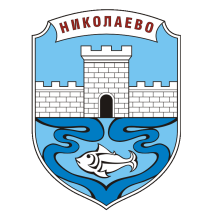 Община Николаево,  област Стара Загора, гр. Николаево 6190, ул. „Георги Бенковски“ № 9Телефон  04330 / 2040, e-mail: obnikolaevo@nikolaevo.netС Ъ О Б Щ Е Н И ЕОБЩИНА НИКОЛАЕВООбявява се процедура за подбор на здравен медиаторНеобходими документи:АвтобиографияМотивационно писмоКопие от диплома за завършено средно образованиеЗаявление по образецОбразец на заявлението се получава в деловодството на Община Николаево. Mожете да изтеглите документа и от интернет страницата на общината на адрес: ……………Изисквания към кандидатите:Завършено средно образование Принадлежност към местна уязвима етническа общностПознаване на здравните и социални проблеми на общносттаВладеене на езика на общносттаКомуникативни уменияКомпютърна грамотност (MS Word, Internet)Провеждане на подбора (в рамките на един ден):Разглеждане на постъпилите документи от комисия.Провеждане на интервю с кандидатите, одобрени по документи.Дата, час и място на провеждане на подбора: Ще бъдат обявени допълнително, след изтичане на срока за кандидатстване.Краен срок за подаване на документи: 29.02.2024 година.Документите се подават в деловодството на Община НиколаевоКратко описание на длъжността „Здравен медиатор”Работа с клиенти и подпомагане на незапознатите със здравната система за получаване на достъп до здравни услуги.Посредничество между уязвими групи и здравни и социални служби, придружаване.Работа с ОПЛ и други здравни специалисти и институции за повишаване на имунизационния статус на децата.Подпомагане при попълване на различни документи.Участие в организиране на здравни профилактични мероприятия и мероприятия за повишаване на здравната култура.Информация за професията „здравен медиатор“ можете да намерите на www.zdravenmediator.net 